   Rosanna Cubs – Swimming night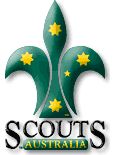 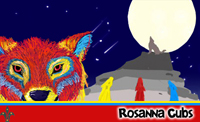   LaTrobe Uni Swimming Pool  Tuesday 3rd September, 6:20pm-8pmOn Tuesday 3rd Sep, we’ll be going swimming at the LaTrobe Uni Pool.  Cubs will have the opportunity to go for the Level 1 or Level 2 Swimming Badge.  Cubs should look at the Swimmer Badge in their yellow book before the night to choose which level they’d like to try for.  They can also look at http://www.rosannacubs.org/badge/badgeSwimmer.htm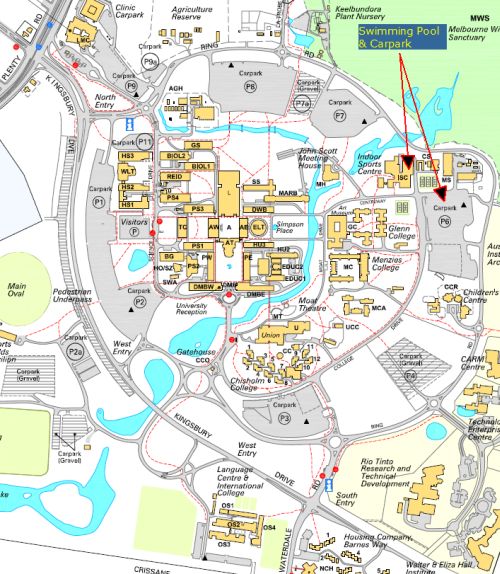 Time:	6:20-8pm – Note different time to           	 normal CubsCost:	Free this time!Location:	Latrobe Uni Swimming Pool – https://goo.gl/maps/vBrNU8MtYLqBring:	Togs, Towel, warm clothes to go 		home inNote: 	Cubs going for Level 2 Badge need 		shorts and shirt, in addition to their 		togs, to swim in and remove in the 		waterPlease be on time... we need the Cubs in the water by 6:30pmDon’t miss out Regards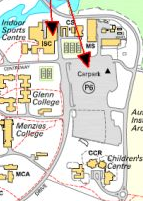 The LeadersRosanna Cub ScoutsSee us at http://www.rosannacubs.org